О Т К Р Ы Т О Е    А К Ц И О Н Е Р Н О Е     О Б Щ Е С Т В О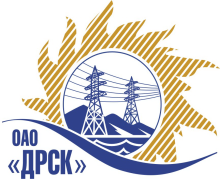 15.06.2015г.   							                    № 02-02-19-494  Организатор (Заказчик) запроса цен - ОАО «Дальневосточная распределительная сетевая компания» (далее ОАО «ДРСК») (почтовый адрес: 675000, г. Благовещенск, ул. Шевченко 28, тел./факс: 8 (4162) 397-260, e-mail:  okzt3@drsk.ru)   настоящим извещает потенциальных участников запроса предложений  на  право заключения Договора поставки: «Вездеходное транспортное средство на пневмоходу ТРЭКОЛ (ЭС ЕАО)», объявленного извещением от 2 июня 2015г. № 516/МТПиР, о внесении изменений  в Извещение и закупочную документацию. Изменения внесены:В Извещение о проведении  закрытого запроса предложений от 2 июня 2015г. № 516/МТПиР:          Пункт 11   «Срок предоставления Документации о закупке: с 02.06.2015 по 19.06.2015.»         Пункт 16   «Дата окончания приема предложений на участие в закупке: 15:00 часов местного (Благовещенского) времени (09:00 часов Московского времени) «19» июня 2015 года»         Пункт 17 «Дата, время и место вскрытия конвертов с предложениями на участие в закупке: 15:00 часов местного (Благовещенского) времени (09:00 часов Московского времени) «22» июня 2015 года»         Пункт  18 «Дата, время и место рассмотрения предложений: Предполагается, что рассмотрение предложений участников закупки будет осуществлено в срок 13.07.2015 г. по адресу Организатора. Организатор вправе, при необходимости, изменить данный срок»   Пункт  19 «Дата, время и место подведения итогов: Предполагается, что подведение итогов  закупки будет осуществлено в ОАО «ДРСК»  до 27.07.2015 г. Организатор вправе, при необходимости, изменить данный срок»Пункт          В Закупочную документацию:          Пункт 4.2.16 Срок окончания приема Предложений на участие в закупке на ЭТП: «Дата окончания подачи предложений Участников (ставок на B2B): 15:00 часов местного времени (09:00 часов Московского времени) «19» июня 2015 года»          Пункт 4.2.18 Дата и время вскрытия конвертов с Предложениями на участие в закупке: «15:00 часов местного (Благовещенского) времени (09:00 часов Московского времени) «22» июня 2015 года.» Пункт 4.2.19 Дата, время и место рассмотрения Предложений: «Предполагается, что рассмотрение предложений будет осуществлено в срок 13.07.2015 г. по адресу Организатора. Организатор вправе, при необходимости, изменить данный срок»   Пункт 4.2.20  Дата, время и место подведения итогов закупки «Предполагается, что подведение итогов  запроса предложений будет осуществлено в ОАО «ДРСК»  до 27.07.2015 г.»      Ответственный секретарь ЗК2 уровня ОАО «ДРСК»	                                                                         О.А. МоторинаДАЛЬНЕВОСТОЧНАЯ РАСПРЕДЕЛИТЕЛЬНАЯ СЕТЕВАЯ КОМПАНИЯУл.Шевченко, 28,   г.Благовещенск,  675000,     РоссияТел: (4162) 397-359; Тел/факс (4162) 397-200, 397-436Телетайп    154147 «МАРС»;         E-mail: doc@drsk.ruОКПО 78900638,    ОГРН  1052800111308,   ИНН/КПП  2801108200/280150001УВЕДОМЛЕНИЕ О ВНЕСЕНИИ ИЗМЕНЕНИЙзакупка 889 